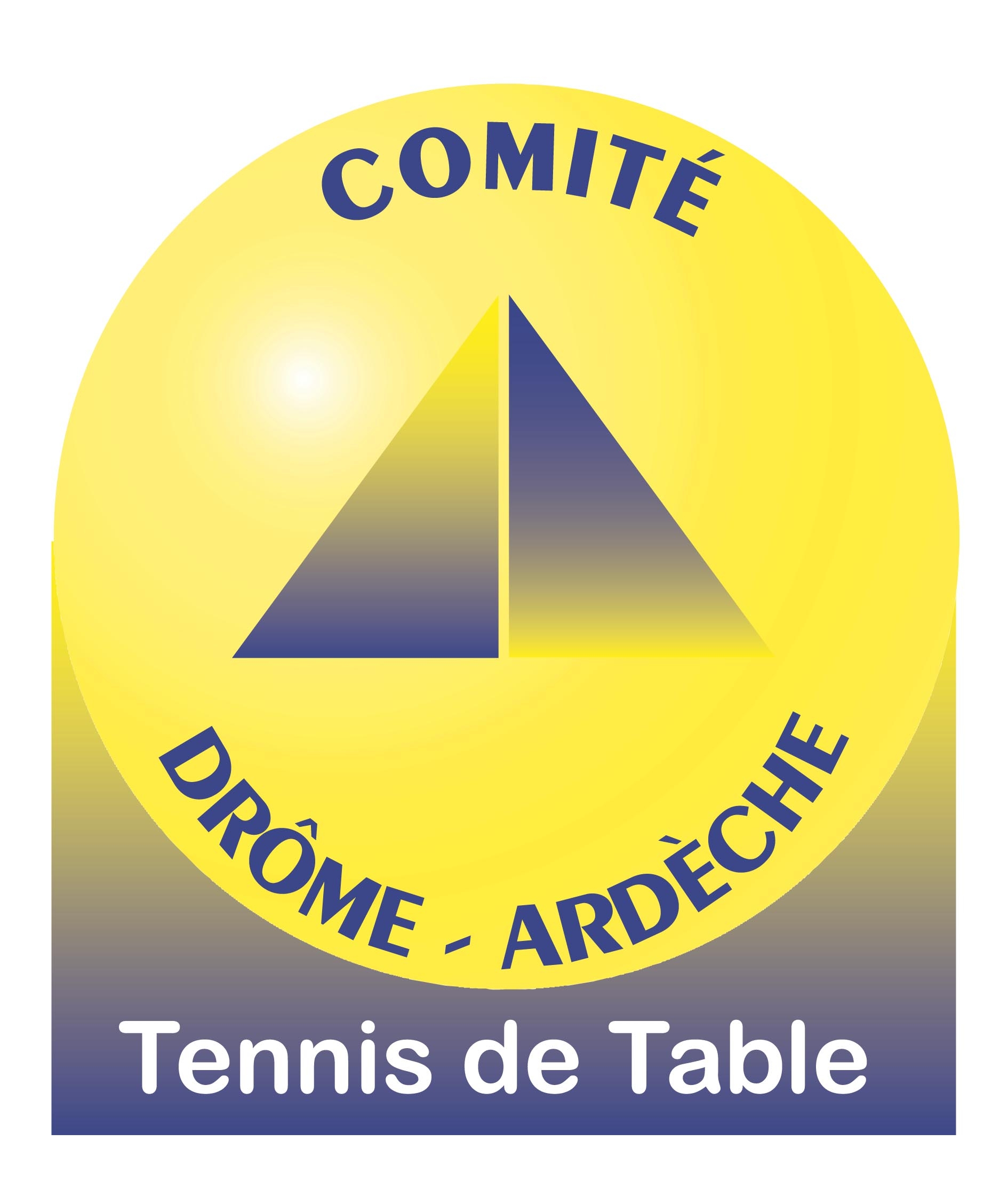 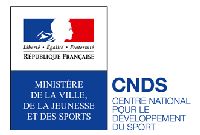 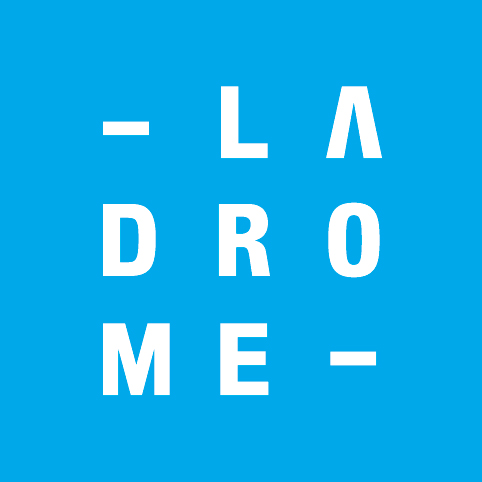 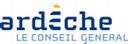 Budget définitif de l’actionIntitulé / Description de l’actionPériode	Responsables(Noms et Fonctions)Objectifs VisésRésultats obtenusDifficultés rencontréesMoyens MobilisésPartenariats sollicitésAction à reconduire ?DépensesPrévuesRéaliséesRecettesSollicitéesAccordéesPersonnelCommuneMatériel/EquipementConseil départementalTransportConseil régionalFormationCNDSPromotionEmplois aidésAutres dépenses(à détailler ci-dessous)Ligue AURAComité 26/07Autres recettesAutofinancementTOTALTOTAL